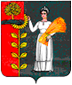 РОССИЙСКАЯ ФЕДЕРАЦИЯСОВЕТ ДЕПУТАТОВ СЕЛЬСКОГО ПОСЕЛЕНИЯПУШКИНСКИЙ СЕЛЬСОВЕТДобринского муниципального района Липецкой области5-я сессия  VI созываР Е Ш Е Н И Е28.12.2020                                  с. Пушкино                                           № 16-рсО плане работы Совета депутатов сельского поселенияПушкинский сельсовет Добринского муниципального района                   на 2021 годРассмотрев проект плана работы Совета депутатов сельского поселения Пушкинский сельсовет Добринского муниципального района на 2020 год,  руководствуясь ст.6 Положения «О  муниципальных правовых актах сельского поселения Пушкинский сельсовет Добринского муниципального района»,  Совет депутатов сельского поселения Пушкинский сельсоветРЕШИЛ:1.Утвердить план работы Совета депутатов сельского поселения Пушкинский сельсовет Добринского муниципального района на  2021 год (прилагается).2.Настоящее решение вступает в силу со дня его принятия.Председатель Совета депутатовсельского поселенияПушкинский сельсовет                                                            Л.В.Александрина Принят                                                                                          решением Совета депутатов                                                                                          сельского поселения Пушкинский                                                                                                    от 28.12.2020 № 16-рсПЛАНработы Совета депутатов сельского поселения                                          Пушкинский сельсовет на 2021 год № п/пНаименование вопросаНаименование вопросаКто вноситОтветственныйI   кварталI   кварталI   кварталI   кварталI   квартал1.Сообщение главы сельского поселения Пушкинский сельсовет об итогах работы за 2020 годГлава сельского поселения Пушкинский сельсоветГлава сельского поселения Пушкинский сельсовет2.Об итогах исполнения бюджета сельского поселения Пушкинский сельсовет за 2020 год.Администрация сельского поселенияПушкинский сельсоветАдминистрация сельского поселенияПушкинский сельсоветПостоянная комиссия по экономике, бюджету и муниципальной собственности3.О состоянии преступности и правопорядка на территории сельского поселения Пушкинский сельсовет за 2020 год.Администрация сельского поселения Пушкинский сельсовет, участковый инспекторАдминистрация сельского поселения Пушкинский сельсовет, участковый инспекторПостоянная комиссия по правовым вопросам, местному самоуправлению и работе с депутатамиII  кварталII  кварталII  кварталII  кварталII  квартал1.О внесении изменений в бюджет сельского поселения Пушкинский сельсовет на 2021 год и на плановый период 2022 и 2023годовО внесении изменений в бюджет сельского поселения Пушкинский сельсовет на 2021 год и на плановый период 2022 и 2023годов Администрациясельского поселения Пушкинский сельсоветПостоянная комиссия по экономике, бюджету и муниципальной собственности2.О взаимодействии депутатов с администрацией сельского поселения по благоустройству и санитарном содержании населенных пунктов сельского поселения Пушкинский сельсоветАдминистрациясельского поселения Пушкинский сельсоветАдминистрациясельского поселения Пушкинский сельсоветПостоянные комиссииIII  кварталIII  кварталIII  кварталIII  кварталIII  квартал1.О внесении изменений в бюджет сельского поселения Пушкинский сельсовет на 2021 год и на плановый период 2022и 2023 годовО внесении изменений в бюджет сельского поселения Пушкинский сельсовет на 2021 год и на плановый период 2022и 2023 годовАдминистрациясельского поселения Пушкинский сельсоветПостоянная комиссия по экономике, бюджету и муниципальной собственности2.Об организации торговой деятельностина территории сельского поселенияПушкинский сельсоветОб организации торговой деятельностина территории сельского поселенияПушкинский сельсоветАдминистрациясельского поселения Пушкинский сельсоветПостоянныекомиссии 3.Об исполнении бюджета сельского поселения Пушкинский сельсовет за 1 полугодие 2021 годаОб исполнении бюджета сельского поселения Пушкинский сельсовет за 1 полугодие 2021 годаАдминистрациясельского поселения Пушкинский сельсоветПостоянная комиссия по экономике, бюджету и муниципальной собственности IV  квартал IV  квартал IV  квартал IV  квартал IV  квартал1.О внесении изменений в бюджет сельского поселения Пушкинский сельсовет на 2021 год и на плановый период 2022 и 2023 годовО внесении изменений в бюджет сельского поселения Пушкинский сельсовет на 2021 год и на плановый период 2022 и 2023 годовАдминистрациясельского поселения Пушкинский сельсоветПостоянная комиссия по экономике, бюджету и муниципальной собственности2.О бюджете сельского поселения Пушкинский сельсовет на 2021 год и на плановый период 2022 и 2023 годовО бюджете сельского поселения Пушкинский сельсовет на 2021 год и на плановый период 2022 и 2023 годовАдминистрация сельского поселения Пушкинский сельсовет Постоянная комиссия по экономике, бюджету и муниципальной собственности3.О плане работы Совета депутатов сельского поселения Пушкинский сельсовет на 2021 годО плане работы Совета депутатов сельского поселения Пушкинский сельсовет на 2021 годСельский Совет депутатов Добринского районаПостоянные комиссии